Α Ν Α Κ Ο Ι Ν Ω Σ ΗΚαλούνται οι φοιτητές του Τμήματος Μουσικών Σπουδών  που ολοκλήρωσαν τις υποχρεώσεις τους την  Εξεταστική Περίοδο Ιουνίου ακαδ. έτους 2020-202128-07-2021 έως και 04-08-2021να κάνουν αίτηση για έλεγχο ορκωμοσίας (περάτωση σπουδών)  ηλεκτρονικά στο email της Γραμματείας (secr@music.uoa.gr).Στο mail πρέπει να στείλετε σκαναρισμένη την αστυνομική σας ταυτότητα και να γράψετε τον τίτλο της πτυχιακής σας εργασία στα αγγλικά και στα ελληνικά.Αθήνα,   27 Ιουλίου  2021Από τη Γραμματεία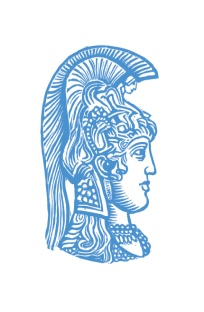 ΕΛΛΗΝΙΚΗ ΔΗΜΟΚΡΑΤΙΑΕθνικό και ΚαποδιστριακόΠανεπιστήμιο ΑθηνώνΤΜΗΜΑ ΜΟΥΣΙΚΩΝ ΣΠΟΥΔΩΝΦιλοσοφική ΣχολήΠανεπιστημιόπολη157 84 ΖωγράφουΤηλ.: 210 727 7302,727 7541Fax: 210 727 7575e-mail: secr@music.uoa.gr